Miejscowość i data sporządzenia …………….…………….………………………….…….. Wójt/Burmistrz/Prezydent Miasta* w ………………………………………..…..…………..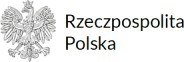 Wniosek o ujęcie w stałym obwodzie głosowaniaNa podstawie art. 19 § 3 ustawy z dnia 5 stycznia 2011 r. – Kodeks wyborczy (Dz. U. z 2022 r. poz. 1277, z późn. zm.) wnoszę o ujęcie w stałym obwodzie głosowaniaNazwisko	...........................................................................................................................Imię (imiona)	...........................................................................................................................Numer PESEL	...........................................................................................................................Oświadczam, że stale zamieszkuję** w:Gmina (miasto, dzielnica)	...........................................................................................................................Miejscowość	...........................................................................................................................Ulica	...........................................................................................................................Numer domu	...........................................................................................................................Numer lokalu	...........................................................................................................................………………………………….Podpis* Niepotrzebne skreślić.** W przypadku wyborcy nigdzie niezamieszkałego, o którym mowa w art. 19 § 9 ustawy z dnia 5 stycznia 2011 r. – Kodeks wyborczy, przebywającego stale na obszarze danej gminy, wpisuje się adres, pod którym będzie możliwe skontaktowanie się z nim przez pracowników urzędu gminy.OBOWIĄZEK INFORMACYJNYNa podstawie art. 13 ust. 1 i 2  Rozporządzenia Parlamentu Europejskiego i Rady (UE) 2016/679
z dnia 27 kwietnian2016 r. w sprawie ochrony osób fizycznych w związku z przetwarzaniem
danych osobowych i w sprawie swobodnego przepływu takich danych oraz uchylenia
dyrektywy 95/46/WE (Dz. Urz. UE L z 2016 r. Nr 119, str. 1, ze zm.) – dalej: „RODO”
informuję, że:Administratorem danych osobowych jest Gmina Margonin (adres: ul. Kościuszki 13,
64-830 Margonin tel. 67 28 46 068, e-mail sekretariat@margonin.pl.), reprezentowana przez Burmistrza Miasta i Gminy Margonin.Administrator wyznaczył Inspektora Ochrony Danych, z którym mogą się Państwo kontaktować we wszystkich sprawach dotyczących przetwarzania danych osobowych za pośrednictwem adresu e-mail: inspektor@cbi24.pl lub pisemnie na adres Administratora.Państwa dane osobowe będą przetwarzane na  podstawie art. 6 ust. 1 lit c) RODO w celu realizacji obowiązków ustawowych Administratora w związku z przeprowadzeniem wyborów do organów stanowiących jednostek samorządu terytorialnego* oraz wójtów, burmistrzów i prezydentów miast w oparciu o rozporządzenie Prezesa Rady Ministrów
z dnia 29 stycznia 2024 r. w sprawie zarządzenia wyborów do rad gmin, rad powiatów, sejmików województw i rad dzielnic m. st. Warszawy oraz w wyborach wójtów, burmistrzów i prezydentów miast (Dz. U. z 2024 r. poz. 109) oraz przepisów ustawy z dnia 5 stycznia 2011 r. - Kodeks Wyborczy (Dz. U. z 2023 r., poz. 2408) oraz ustawy z dnia 8 marca 1990 r. o samorządzie gminnym (Dz. U. z 2023 poz. 40 ze zm.), w szczególności – art. 8 ust. 1 tej ustawy, a także inne przepisy właściwe.Państwa dane osobowe będą przetwarzane przez okres niezbędny do realizacji ww. celu z uwzględnieniem okresów przechowywania określonych w przepisach szczególnych, w tym przepisów archiwalnych.Państwa dane osobowe nie będą przetwarzane w sposób zautomatyzowany, w tym  nie będą podlegały profilowaniu.Państwa dane osobowe nie będą przekazywane poza Europejski Obszar Gospodarczy (obejmujący Unię Europejską, Norwegię, Liechtenstein i Islandię).W związku z przetwarzaniem Państwa danych osobowych, przysługują Państwu następujące prawa:a)  prawo dostępu do sowich danych oraz otrzymania ich kopii;b)  prawo do sprostowania (poprawienia) swoich danych,c)  prawo do ograniczenia przetwarzania swoich danych;
d)  prawo do wniesienia skargi do Prezesa Urzędu Ochrony Danych Osobowych 
     (ul. Stawki 2, 00 – 193 Warszawa), w sytuacji, gdy uznają Państwo, że przetwarzanie   
     danych osobowych narusza przepisy ogólnego rozporządzenia o ochronie danych 
     osobowych (RODO).    Podanie przez Państwa danych osobowych jest obowiązkiem ustawowym. Nieprzekazanie danych skutkować będzie brakiem realizacji celu, o którym mowa
w punkcie 3.Państwa dane mogą zostać przekazane podmiotom zewnętrznym na podstawie  umowy powierzenia przetwarzania danych osobowych, a także  podmiotom lub organom uprawnionym na podstawie przepisów prawa.ZAŁĄCZNIK DO WNIOSKU UJĘCIE W STAŁYM OBWODZIE GŁOSOWANIAMargonin, dnia ………………………Imię (imiona), nazwisko  ………………………………………………………………………………….Adres stałego zamieszkania: ………………………………………………………………………………Oświadczam, że w  …………………………….. mieszkam na stałe od: ………………………………Wynajmuje mieszkanie/jestem właścicielem mieszkania na terenie miasta lub gminy Margonin:           Tak  (załącz kserokopię aktu własności, umowy najmu, rachunku za prąd/internet/gazu            Nie Pracuję na terenie miasta lub gminy Margonin:           Tak  (załącz dokument potwierdzający zatrudnienie)           NieOdprowadzam podatki zgodnie z miejscem zamieszkania na terenie miasta lub gminy Margonin           Tak  (załącz pierwszą stronę PIT-u)           Nie Mieszkam z rodziną/partnerem           Tak  (załącz oświadczenie właściciela lokalu lub sołtysa)           Nie Do swojego oświadczenia załączam poniżej wskazane dokumenty, które dowodzą o stałym charakterze mojego zamieszkania pod wskazanym poniżej adresem:……………………………………………………………………………………………………..……………………………………………………………………………………………………..…………………………………………………………………………………………………….. …………………………………………….
                                                                                                                              (podpis)